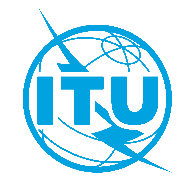 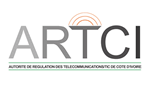 MEETING OF THE ITU-T STUDY COMMITTEE 2 & 13 AFRICA REGIONAL GROUP, preceded by THE AFRICA REGIONAL WORKSHOPAbidjan from September 19 to 22, 2023INFORMATION TO BE PROVIDEDLast name: 						  First names :Structure: 						  Country:Telephone : 						  E-mail :Function :FLIGHT PLANArrival date: 			   Time: 				Origin :     Departure date: 			   Time: 				Destination:Company :ROOM RESERVATION :Palm Club Hôtel (Cocody, Boulevard Latrille Route du Lycée technique) 12.8 km from Hôtel Azalai (meeting venue) via the Henri Konan Bédié toll bridge, 3 stars: Double room / Twins (room + 2 Ptdj)	   : 75 000 FTTC             Junior Suite (1 chambre + salon)                     : 135 000 FTTC                                         King-Size suite (chambres+ salon)                  : 202 500FTTC     NB: All rates include a buffet breakfast.                                   AZALAÏ HÔTEL ABIDJAN (Marcory, Boulevard Félix Houphouët Boigny) 4 stars: Standard Room        			         : 94.000 FCFA Executive Room      			         : 149 000 FCFA  Junior Suite       		                     : 239 000 FCFA  Presidential Suite    			          : 500 000 FCFA NB: All rates include a buffet breakfast.                                   Sofitel Abidjan Hôtel ivoire (Cocody, Boulevard Hassan II) located 8.6 km from the Azalaï hotel (meeting venue) via the Henri Konan Bédié toll bridge, 5 stars::Classic room				: 198 000 FCFA	Superior Room			: 213 000 FCFADeluxe Room				: 238 000 FCFA         Junior Suite 				: 278 000 FCFAPrestige Suite 			: 398 000 FCFASuite Opéra 				: 468 000FCFANB: All rates include a buffet breakfast.                                   Hôtel Le Wafou (Bietry, Boulevard de Marseille), 2.9 km from Hotel Azalaï (meeting venue) via Boulevard de Marseille and Rue Thomas Edison, 4 stars.Prestige room (between 14 and 18 m2) with comfortable double bed: 63 000 FCFA Luxury room (between 17 and 20 m2) with large comfortable bed and cable Internet connection: 90 000 FCFA Club room (between 20 and 23 m2) with Nespresso machine: 100,000 FCFA Premium Suite (between 30 and 35 m2) with private lounge, two TVs with cable Internet access and over 500 free video films: 160,000 FCFA  NB: All rates include a buffet breakfast.                                   Seen Hôtel (Avenue Lamblin, Rue Colomb, Abidjan) located 5.4 km from Azalaï Hotel (meeting venue), 4 stars.Standard room (2 people): 65 000 FCFA Suite (4 people) : 143 655 FCFA NB: All rates include a buffet breakfast.                                   Ibis hotel (Marcory bd Valéry Giscard d'Estaing) 2.9 km from Azalaï hotel (meeting venue), via Rue Louis Lumière, 3 stars.Standard room without breakfast: 65 000 FCFA  Standard room with breakfast: 90,000 FCFARadisson Blu Hotel, Abidjan Airport (Route de L'Aeroport d'Abidjan, BP 2176 Abidjan 03, Abidjan), 7.7 km from Hotel Azalaï (meeting venue), 5 étoiles.Superior room: 128 000 FCFA  Superior Double Room (2 single beds/1 king-size double bed): 180 000 FCFA   Junior Suite (1 king-size double bed): 232 000 FCFAPremium Suite (1 king-size double bed): 251 100 FCFAPresidential Suite: 905 300 FCFANB: All rates include a buffet breakfast.                                   Participants are advised to make their own hotel reservations, by fax or email, and to send a copy of the hotel reservation to the focal points. The booking form and the list of selected hotels are attached. Reservation forms must indicate the day and time of arrival and departure, and must be sent to the chosen hotel as soon as possible.PLEASE RETURN THIS FORM DULY COMPLETED, NO LATER THAN AUGUST 20, 2023 TO THE FOLLOWING FOCAL POINTS:9th MEETING OF THE ITU-T STUDY COMMITTEE 13 AFRICA REGIONAL GROUP (SG13RG-AFR), preceded by THE AFRICA REGIONAL WORKSHOPAbidjan from September 19 to 22, 2023NOTE D’INFORMATION :Meeting venue:  AZALAÏ HÔTEL IVOIRECOORDINATORS
REGISTRATION AND WORKING HOURS : Registration of participants and distribution of documents will take place on site at the meeting venue on SEPTEMBER 19, 2023 from 8:30 am. The opening session will start at 9:30 am. The proposed working hours will be 9:30 a.m. - 5:30 p.m. (local time) and may be subject to change.ENTRY VISA FORMALITIES: Entry requirements for Côte d'IvoirePassports and visasAll foreign visitors entering Côte d'Ivoire to attend the Congress must be in possession of an ordinary, diplomatic, special or service passport, valid for at least six months from the date of arrival in the country.Depending on their nationality, visitors may be required to obtain a visa to enter Côte d'Ivoire. Holders of passports issued by the Economic Community of West African States (ECOWAS) are exempt from obtaining a visa to enter Côte d'Ivoire.For other nationalities, there are two (02) options :Visit Ivorian embassies and diplomatic missions in countries where these are available.Consult the national e-visa website (https://snedai.com/e-visa). Health :Entry to Côte d'Ivoire is subject to presentation of an international vaccination certificate or a certificate from the attending physician confirming yellow fever vaccination. DETAILS OF ARRIVAL DATES AND TRANSPORT :In order to organize transport to hotels and the meeting venue, delegates are asked to send details of their flights to the focal points indicated on the registration form, no later than 48 hours before their arrival. Transport will be organized for participants from the airport to the chosen hotel, from the hotel to the meeting venue and from the hotel to the airport.OTHERS :Official language: FrenchTime Zone: Coordinated Universal Time (UTC)Climate: Generally warm with little precipitation at this time of year.Weather-related clothing : Suits/jackets, Shirts, Loose/short sleevesPants/ ShortsDresses, Skirts  Umbrella, Raincoat (in case of rain)Interpretation: The workshop will be held in English.CurrencyCôte d'Ivoire is a member of the FCFA zone of the Bank of West African States. The currency used in Côte d'Ivoire is the FCFA. 1Euro = 656 XOF and 1Dollar = 596.20 XOF. Banks are open every working day from 9 a.m. to 3 p.m., Monday to Friday. All credit cards are accepted.Mobile payment methods are also preferred:             Mobile Money :Orange Money  Mtn Momo        FloozWaveMEANS OF TRANSPORT :Communal cabs: 300 FCFA on average (intra-communal travel)Cab meter: From 1500 FCFA and more (inter-communal trips)Vtc Application Heetch/Uber/Yango: (Download from the Playstore and Apple store download portals) Safe, comfortable transportationPrice based on mileage and traffic densityNB : To ensure efficient organization of transport to hotels and the meeting venue, delegates are asked to send details of their flights to the focal points indicated on the registration form no later than 48 hours before their arrival. Transport will be organized for participants from the airport to the chosen hotel, from the hotel to the meeting venue and from the hotel to the airportContacts and addresses of hotels selected for the organization of the 9th meeting of the ITU-T Study Group 13 regional group for Africa (SG13RG-AFR), preceded by the regional workshop for Africa.LIST OF RESTAURANTS AROUND THE HOTELSObtain the e-Visa The online e-visa application is only valid for holders of ordinary passports with a minimum validity period of 6 months.Step 1: Pre-enrollment and PaymentPre-enrolment allows the applicant to register their personal information, travel information, local contacts and upload the following 03 documents: -Passport identity page(s): Click HERE to view the model-Reserving the round trip plane ticket: Click HERE to view the model-The invitation letter or hotel reservation: Click HERE to view the modelNB: The 03 documents listed above are important for the visa application. Your visa application will be rejected in advance if these documents are not correctly scanned and uploaded to the online form. 
These three (03) documents must be scanned in JPG/PNG/GIF/PDF format and the maximum size per file must be less than or equal to 01 Mb.After pre-registration, the applicant pays the fees for obtaining the Visa, the duration of which is 3 months (multiple-entries) and amounts to: 73 Euros (including bank charges). Payment is made with a VISA CARD or MASTERCARD. When payment is made, the applicant receives an instant email (accompanied by an attachment on which the unique and personal payment certificate code appears). Step 2: Receipt of the response from the Territorial Surveillance Department (DST)The applicant receives on his email address within 48 hours working days a document (on which appears a bar code) which is the response from the authority (approved or refused).
NB: The approved pre-enrolment document is valid for 3 months from the date of approval.Step 3: Enrollment at the airportThe applicant boards with the “Approved pre-enrolment” document and presents himself on arrival at the airport to the “Airport Visa” area. He completes his biometric enrollment there and the visa is printed and issued immediately. The E-visa registration boxes are available 24/7.
NB: The biometric visa requires the presence of the applicant. Taking fingerprints is compulsory for everyone except minors under 12 years old, but their presence is necessary.Delegate transportation For a better support, delegates arriving through the Felix Houphouët Boigny’s airport must communicate their arrival time. A shuttle will be available from the airport to their hotel. A shuttle will also be available every day of the meeting from the delegates’ hotels to the venue and back.______________________M. BILE MichaelHead of Department, Cooperation with Telecommunications/ICT and Postal OrganizationsPh: + 225 27 20 34 43 73 poste 4048Mobile: +225 07 07 78 68 75 70Fax: + 225 27 20 34 43 75   Abidjan, Cote d’IvoireE-mail : bile.michael@artci.ci Mlle KONE Djelika  Assistant to the General Manager in charge of Public RelationsPh: + 225 27 20 34 43 73 poste 4381Mobile: +225 07 09 80 56 37Fax: + 225 27 20 34 43 75   Abidjan, Cote d’IvoireE-mail: kone.djelika@artci.ci   Côte D’Ivoire Coordinators :M. BILE MichaelHead of Department, Cooperation with Telecommunications/ICT and Postal OrganizationsPh: + 225 27 20 34 43 73 poste 4048Mobile: +225 07 07 78 68 75 70Fax: + 225 27 20 34 43 75   Abidjan, Cote d’IvoireE-mail : bile.michael@artci.ci Mlle KONE Djelika  Assistant to the General Manager in charge of Public RelationsPh: + 225 27 20 34 43 73 poste 4381Mobile: +225 07 09 80 56 37Fax: + 225 27 20 34 43 75   Abidjan, Cote d’IvoireE-mail: kone.djelika@artci.ci   HotelsContactsMailingAZALAÏ HÔTEL ABIDJAN(+225) 27 21 22 25 55reservationaha@azalaihotels.com PALM CLUB HOTEL(+225) 27 22 40 53 00palmclub@holtelclam.comSOFITEL ABIDJAN HOTEL IVOIRE(+225) 27 22 48 26 26 http://www.sofitel.com/ HOTEL LE WAFOU(+225) 27 21 25 62 01reservationaha@lewafou.com SEEN HOTEL(+225) 25 20 00 67 00sales.abidjan@seenhotels.comHOTEL IBIS(+225) 27 20 30 16 00h0732-fo@accor.comRADISSON BLU HOTEL, ABIDJAN AIRPORT(+225) 27 21 22 20 00info.abidjan@radissonblu.comN°DescriptionSpécialitiesLocationPALM CLUB HÔTELPALM CLUB HÔTELPALM CLUB HÔTELPALM CLUB HÔTEL01CHAMPS ELYSEESAfrican and European, Boulevard Latrille, in front of l’ENA02PLANET BMWEuropeanBoulevard Latrille03RESTAURANT SUPERMARCHE SOCOCEEuropeanBoulevard Latrille04MAQUIS 331AfricanIn front of collège Mermoz05LE PEKIN AsianIn front of collège MermozAZALAI HÔTEL ABIDJANAZALAI HÔTEL ABIDJANAZALAI HÔTEL ABIDJANAZALAI HÔTEL ABIDJAN01RESTAURANT DE CAP SUDEuropeanInside CAP SUD MAll02LE BEJINGAsianAt the entrance of zone 403PATISSERIE ABIDJANEuropean At the entrance of zone 4SOFITEL HÔTEL IVOIRE ABIDJANSOFITEL HÔTEL IVOIRE ABIDJANSOFITEL HÔTEL IVOIRE ABIDJANSOFITEL HÔTEL IVOIRE ABIDJAN01MAQUIS LE PARASOLIERAfrican and European, Not far from la pharmacie de la Piété, near to la PMI02MAQUIS LE DUVALAfrican and European, Cocody centre, at 100 m away from collège Sainte Marie03RESTAURANT DOLCE VITAItalian, PizzasNear to PMI04LE SINGULIERAfricanCocody Dangah, near to la posteHÔTEL IBIS MARCORYHÔTEL IBIS MARCORYHÔTEL IBIS MARCORYHÔTEL IBIS MARCORY01GLACIER AMOREEuropeanZone 402ATTIEKE POISSON CHEZ MAMAN ROSAAfricanMarcory Poto poto03LE TITANICAfrican and European, Boulevard Giscard d’EstaingREUNION ET ATELIER DES COMMISSIONS D’ETUDES 13 ET 2 DE L’UIT-T GROUPE REGIONAL POUR L’AFRIQUE ITU-T STUDY GROUP 13 AND STUDY GROUP 2 REGIONAL GROUP FOR AFRICA MEETING AND WORKSHOP19-22 SEPTEMBER 2023FORMULAIRES DE RENSEIGNEMENT DES PARTICIPANTS / DELEGATES PICK UP FORMFORMULAIRES DE RENSEIGNEMENT DES PARTICIPANTS / DELEGATES PICK UP FORMFORMULAIRES DE RENSEIGNEMENT DES PARTICIPANTS / DELEGATES PICK UP FORMFORMULAIRES DE RENSEIGNEMENT DES PARTICIPANTS / DELEGATES PICK UP FORMFORMULAIRES DE RENSEIGNEMENT DES PARTICIPANTS / DELEGATES PICK UP FORMFORMULAIRES DE RENSEIGNEMENT DES PARTICIPANTS / DELEGATES PICK UP FORMFORMULAIRES DE RENSEIGNEMENT DES PARTICIPANTS / DELEGATES PICK UP FORMFORMULAIRES DE RENSEIGNEMENT DES PARTICIPANTS / DELEGATES PICK UP FORMFORMULAIRES DE RENSEIGNEMENT DES PARTICIPANTS / DELEGATES PICK UP FORMFORMULAIRES DE RENSEIGNEMENT DES PARTICIPANTS / DELEGATES PICK UP FORM#NOMS / PRENOMSFULL NAMEFONCTIONSJOB TITLEORGANISATIONORGANIZATIONPAYSCOUNTRYHOTELS RESERVESHOTEL RESERVATIONCOMPAGNIES AERIENNESAIRLINE COMPANYDATES D’ARRIVEESARRIVAL DATEDATES DE DEPARTSDEPARTURE DATEHEURES DARRIVEESARRIVAL TIMEHEURE DE DEPARTSDEPARTURE TIMECONTACT / EMAIL123